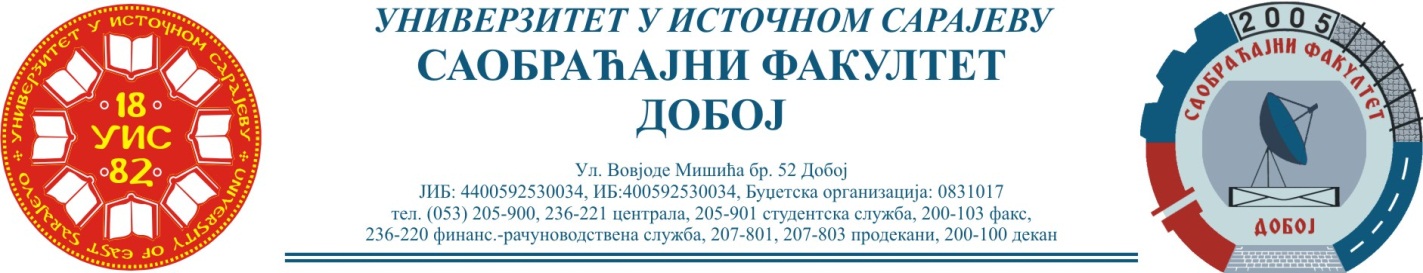 Добој, 17.03.2021. године                                                    Школска година  2020/2021САОБРАЋАЈНИ ОДСЈЕК                                       Смјер – ДРУМСКИ И ГРАДСКИ САОБРАЋАЈ, ЖЕЉЕЗНИЧКИ САОБРАЋАЈ И   ЛОГИСТИКАРЕЗУЛТАТИ ИСПИТНОГ РОКАПРЕДМЕТ: „МЕХАНИЗАЦИЈА И ТЕХНОЛОГИЈА ПРЕТОВАРА“Одржаног дана: 15.03.2021. годинеУсмени дио испита одржаће се дана         22.03.2021. године                  у          0900         часова. 											Предметни професор:Др Ратко Ђуричић, ред. проф.P.брПРЕЗИМЕ И ИМЕБрој индексаПРЕДИСПИТНЕОБАВЕЗЕКОЛОКВИЈУМИОСТВАРЕНИ БРОЈ БОДОВА НА ИСПИТУОЦЈЕНА1.Ковачевић Бењамин1096/15+ + =35+0+35=70  (24,5)→ (7)добар (7) 2.Љеваковић Енид1044/15+ + =27+25+0=52 (18,2)→(6)довољан (6)3.Бахтић Кенан967/15+ + =25+0+25=50 (17,5)→(6)довољан (6)4.Стојнић Татјана842/14+ + =3+25+22=50 (17,5)→(6)довољан (6) 5.Јањић Тања1229/16+ + =65(11,375)→(7)60(10,5)→(6)добар (7)6.Прелић Демир995/15+ + =Положио: 26.2.2021. (16,8)→условно (6)довољан (6)7.Куртић Бекир133/10+ + =Положио: 16.12.2019. (16,8)→условнодовољан (6)